ROTINA DO TRABALHO PEDAGÓGICO – Turma: Etapa 1-A **Prof.ª DAIANE MENDES *** PRÉ-ESCOLA “Farid Salomão”ATIVIDADES PRESENCIAIS – 01/11 a 05/11 de 2021*******************************SEGUNDA-FEIRATERÇA-FEIRAQUARTA-FEIRAQUINTA-FEIRASEXTA-FEIRAPONTO FACULTATIVO - SUSPENSÃO DE AULASFERIADO – DIA DE FINADOSROTINA INICIAL- SORTEIO DO AJUDANTE DO DIA (EXPLORAR O NOME, CONTAR OS AMIGUINHOS DA SALA);- LEITURA DOS COMBINADOS DA SALA E DOS PROTOCOLOS SANITÁRIOS;- LEITURA DO ALFABETO;- LEITURA DAS VOGAIS;- LEITURA DOS NÚMEROS;- COLORIR O CALENDÁRIO;- HORA DA HISTÓRIA: “A BELA E A FERA”;- VÍDEO: PARLENDA “A GALINHA DO VIZINHO”.Aula de MÚSICA(Prof. Juliano)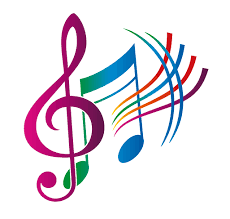 ROTINA INICIAL- SORTEIO DO AJUDANTE DO DIA (EXPLORAR O NOME, CONTAR OS AMIGUINHOS DA SALA);- LEITURA DOS COMBINADOS DA SALA E DOS PROTOCOLOS SANITÁRIOS;- LEITURA DO ALFABETO;- LEITURA DAS VOGAIS;- LEITURA DOS NÚMEROS;- COLORIR O CALENDÁRIO;- HORA DA HISTÓRIA: “PETER PAN”ATIVIDADE DE HOJE- CIRCULE E PINTE AS LETRINHAS G DA MÚSICA.LEIA E RESPONDA:- QUANTAS LETRAS TÊM A PALAVRA GALINHA?- QUAL A LETRA INICIAL?- QUAL A LETRA FINAL?- QUAL A LETRA QUE MAIS APARECE NA PALAVRA?ROTINA INICIAL- SORTEIO DO AJUDANTE DO DIA (EXPLORAR O NOME, CONTAR OS AMIGUINHOS DA SALA);- LEITURA DOS COMBINADOS DA SALA E DOS PROTOCOLOS SANITÁRIOS;- LEITURA DO ALFABETO;- LEITURA DAS VOGAIS;- LEITURA DOS NÚMEROS;- COLORIR O CALENDÁRIO;- HORA DA HISTÓRIA: “O GATO DE BOTAS”.ATIVIDADES DE HOJE- PINTE AS LETRAS QUE FORMAM A PALAVRA GALINHA.- COMPLETE A PALAVRA GALINHA COM AS LETRAS QUE FALTAM.Aula de ED. FÍSICA (Prof. Fabrício)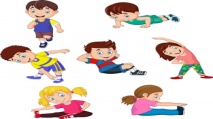 ATIVIDADE DE HOJE- COMPLETE A PARLENDA COM O NUMERAL E A QUANTIDADE DE OVOS.Vídeo/JogosRODA DE CONVERSA- APRESENTAÇÃO DE TODAS AS CRIANÇAS, PARA OS DOIS GRUPOS SE CONHECEREM MELHOR.ATIVIDADE LÚDICAOVOS DA GALINHA DO VIZINHO - TRABALHAR O RACIOCÍNIO MATEMÁTICO POR MEIO DE PARLENDAS.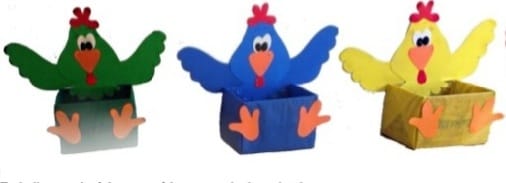 ATIVIDADE LÚDICAA CRIANÇA IRÁ TRAÇAR A LETRA G E, EM SEGUIDA FAZER BOLINHAS DE PAPEL CREPOM E COLAR EM CIMA DO CONTORNO DA LETRA NA FOLHA DE ATIVIDADE.HTPC(15h50min às 17h30min)(Horário de Trabalho Pedagógico Coletivo) - Destinado à formação e Reunião com Equipe Pedagógica.BibliotecaCama Elástica/CasinhaHTPC(15h50min às 17h30min)(Horário de Trabalho Pedagógico Coletivo) - Destinado à formação e Reunião com Equipe Pedagógica.LIÇÃO DE CASACOMPLETANDO PALAVRAS COM CONSOANTES- ALFABETO/TENTE COPIAR:- COMPLETE COM AS CONSOANTES.